Incident Name:CowbellFL-BCP-017033IR Interpreter(s):Tina RotenburyLocal Dispatch Phone:678-320-3003Interpreted Size:21,928 acresGrowth last period:20 acresFlight Time:2314 EDTFlight Date:April 30, 2017Interpreter(s) location:Russellville, ARInterpreter(s) Phone:479-886-0878GACC IR Liaison:Scott WilkinsonGACC IR Liaison Phone:501-538-5827National Coordinator:Tom MellinNational Coord. Phone:505-842-3845Ordered By:Laurie OliverA Number:A-47Aircraft/Scanner System:N144Z/PhoenixPilots/Techs:Dan Johnson, Eddy Netcher/ Woody SmithIRIN Comments on imagery:Imagery was goodIRIN Comments on imagery:Imagery was goodWeather at time of flight:Clear over fireFlight Objective:Map Heat Perimeter/Isolated, Scattered and Intense Heat SourcesDate and Time Imagery Received by Interpreter:May 1, 0027 EDTDate and Time Imagery Received by Interpreter:May 1, 0027 EDTType of media for final product:NIFC FTP – 4 Shapefiles, KMZ files, IR Log and PDF MapDigital files sent to:/incident_specific_data/southern/Florida/17_Cowbell /IR/20170501Email to:  Laurie Oliver(Cowbell.plans@gmail.com)Type of media for final product:NIFC FTP – 4 Shapefiles, KMZ files, IR Log and PDF MapDigital files sent to:/incident_specific_data/southern/Florida/17_Cowbell /IR/20170501Email to:  Laurie Oliver(Cowbell.plans@gmail.com)Date and Time Products Delivered to Incident:May 1, 0240 EDTDate and Time Products Delivered to Incident:May 1, 0240 EDTType of media for final product:NIFC FTP – 4 Shapefiles, KMZ files, IR Log and PDF MapDigital files sent to:/incident_specific_data/southern/Florida/17_Cowbell /IR/20170501Email to:  Laurie Oliver(Cowbell.plans@gmail.com)Type of media for final product:NIFC FTP – 4 Shapefiles, KMZ files, IR Log and PDF MapDigital files sent to:/incident_specific_data/southern/Florida/17_Cowbell /IR/20170501Email to:  Laurie Oliver(Cowbell.plans@gmail.com)Comments /notes on tonight’s mission and this interpretation:Started interpretation with 04/30 IR fire perimeter.Some isolated heat sources near fire perimeter on northwest side of fire.
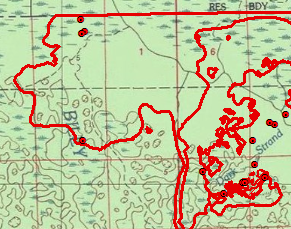 Some fire acre growth in interior island on west side of fire.
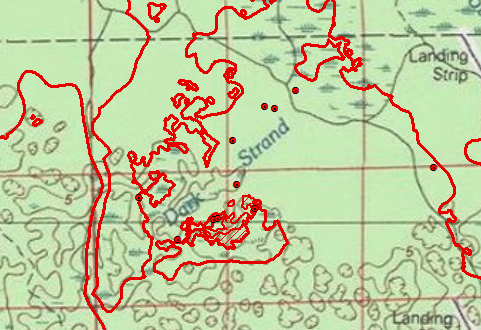 An isolated heat source is showing up on the outside of the fire perimeter at -82 5 0.198, 26 11 1.415.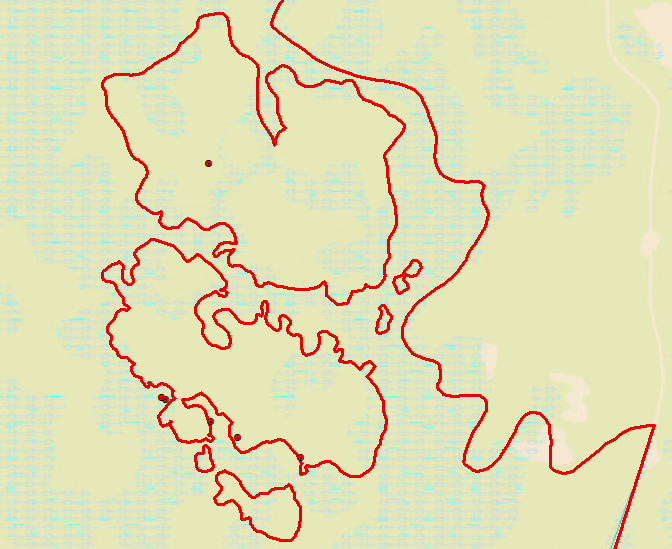 Comments /notes on tonight’s mission and this interpretation:Started interpretation with 04/30 IR fire perimeter.Some isolated heat sources near fire perimeter on northwest side of fire.
Some fire acre growth in interior island on west side of fire.
An isolated heat source is showing up on the outside of the fire perimeter at -82 5 0.198, 26 11 1.415.Comments /notes on tonight’s mission and this interpretation:Started interpretation with 04/30 IR fire perimeter.Some isolated heat sources near fire perimeter on northwest side of fire.
Some fire acre growth in interior island on west side of fire.
An isolated heat source is showing up on the outside of the fire perimeter at -82 5 0.198, 26 11 1.415.Comments /notes on tonight’s mission and this interpretation:Started interpretation with 04/30 IR fire perimeter.Some isolated heat sources near fire perimeter on northwest side of fire.
Some fire acre growth in interior island on west side of fire.
An isolated heat source is showing up on the outside of the fire perimeter at -82 5 0.198, 26 11 1.415.